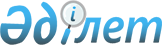 О проекте Закона Республики Казахстан "О внесении дополнений и изменений в некоторые законодательные акты Республики Казахстан по вопросам исполнительного производства"Постановление Правительства Республики Казахстан от 30 сентября 2005 года N 976

      Правительство Республики Казахстан  ПОСТАНОВЛЯЕТ: 

      внести на рассмотрение Мажилиса Парламента Республики Казахстан проект Закона Республики Казахстан "О внесении дополнений и изменений в некоторые законодательные акты Республики Казахстан по вопросам исполнительного производства".        Премьер-Министр 

   Республики Казахстан 

Проект     Закон Республики Казахстан 

"О внесении дополнений и изменений в некоторые законодательные акты 

Республики Казахстан по вопросам исполнительного производства" 

       Статья 1.  Внести дополнения и изменения в следующие законодательные акты Республики Казахстан: 

      1. В Гражданский  кодекс  Республики Казахстан (Общая часть), принятый Верховным Советом Республики Казахстан 27 декабря 1994 г. (Ведомости Верховного Совета Республики Казахстан, 1994 г., N 23-24 (приложение); 1995 г., N 15-16, ст. 109; N 20, ст. 121; Ведомости Парламента Республики Казахстан, 1996 г., N 2, ст. 187; N 14, ст. 274; N 19, ст. 370; 1997 г., N 1-2, ст. 8; N 5, ст. 55; N 12, ст. 183, 184; N 13-14, ст. 195, 205; 1998 г., N 2-3, ст. 23; N 5-6, ст. 50; N 11-12, ст. 178; N 17-18, ст. 224, 225; N 23, ст. 429; 1999 г., N 20, ст. 727, 731; N 23, ст. 916; 2000 г., N 18, ст. 336; N 22, ст. 408; 2001 г., N 1, ст. 7; N 8, ст. 52; N 17-18, ст. 240; N 24, ст. 338; 2002 г., N 2, ст. 17; N 10, ст. 102; 2003 г., N 1-2, ст. 3; N 11, ст. 56, 57, 66; N 15, ст. 139; N 19-20, ст. 146; 2004 г., N 6, ст. 42; N 10, ст. 56; N 16, ст. 91; N 23, ст. 142; 2005 г., N 10, ст. 31; N 14, ст. 58): 

      в пункте 3 статьи 242: 

      в части второй после слов "хранению, оценке" дополнить словами ", дальнейшему использованию"; 

      в части третьей после слов "хранения, оценки" дополнить словами ", дальнейшего использования". 

      2. В Уголовно-исполнительный  кодекс  Республики Казахстан от 13 декабря 1997 г. (Ведомости Парламента Республики Казахстан, 1997 г., N 24, ст. 337; 2000 г., N 6, ст. 141; N 8, ст. 189; N 18, ст. 339; 2001 г., N 8, ст. 53; N 17-18, ст. 245; N 24, ст. 338; 2002 г., N 23-24, ст. 192; 2004 г., N 5, ст. 22; N 23, ст. 139, 142; N 24, ст. 154; 2005 г., N 13, ст. 53): 

      пункт 1 статьи 60 дополнить словами "или дальнейшего использования". 

      3. В Гражданский  кодекс  Республики Казахстан (Особенная часть) от 1 июля 1999 г. (Ведомости Парламента Республики Казахстан, 1999 г., N 16-17, ст. 642; N 23, ст. 929; 2000 г., N 3-4, ст. 66; N 10, ст. 244; N 22, ст. 408; 2001 г., N 23, ст. 309; N 24, ст. 338; 2002 г., N 10, ст. 102; 2003 г., N 1-2, ст. 7; N 4, ст. 25; N 11, ст. 56; N 14, ст. 103; N 15, ст. 138, 139; 2004 г., N 3-4, ст. 16; N 5, ст. 25; N 6, ст. 42; N 16, ст. 91; N 23, ст. 142): 

      1) в статье 741 слова "Налоговым кодексом Республики Казахстан и законодательными актами Республики Казахстан о пенсионном обеспечении и об обязательном социальном страховании" заменить словами "законодательными актами Республики Казахстан"; 

      2) пункт 2 статьи 1083: 

      в части второй после слов "хранению, оценке" дополнить словами ", дальнейшему использованию"; 

      в части третьей после слов "хранения, оценки" дополнить словами ", дальнейшего использования". 

      4. В Гражданский процессуальный  кодекс  Республики Казахстан от 13 июля 1999 г. (Ведомости Парламента Республики Казахстан, 1999 г., N 18, ст.644; 2000 г., N 3-4, ст. 66; N 10, ст. 244; 2001 г., N 8, ст. 52; N 15-16, ст. 239; N 21-22, ст. 281; N 24, ст. 338; 2002 г., N 17, ст. 155; 2003 г., N 10, ст. 49; N 14, ст. 109; N 15, ст. 138; 2004 г., N 5, ст. 25; N 17, ст. 97; N 23, ст. 140; N 24, ст. 153; 2005 г., N 5, ст. 5; N 13, ст. 53): 

      1) подпункты 3) и 4) части первой статьи 146 изложить в следующей редакции: 

      "3) наименование взыскателя, его место жительства, сведения о регистрации по месту жительства или, если взыскателем является организация, ее место нахождения, банковские реквизиты и регистрационный номер налогоплательщика; 

      4) наименование должника, его место жительства, а также, если указаны в заявлении о вынесении судебного приказа, сведения о месте работы должника, регистрационный номер налогоплательщика и сведения о регистрации по месту жительства, или, если должником является организация, ее место нахождения, а также, если указаны в заявлении о вынесении судебного приказа, сведения о банковских реквизитах и регистрационном номере налогоплательщика должника;";       2) в части второй статьи 150: 

      подпункт 2): 

      после слов "его место жительства" дополнить словами ", сведения о регистрации по месту жительства"; 

      после слов "ее место нахождения" дополнить словами ", регистрационный номер налогоплательщика"; 

      подпункт 3) изложить в следующей редакции: 

      "3) наименование ответчика, его место жительства, а также, если известны истцу, место работы, регистрационный номер налогоплательщика и сведения о регистрации по месту жительства ответчика или, если ответчиком является организация, ее место нахождения, а также, если известны истцу, регистрационный номер налогоплательщика и банковские реквизиты ответчика;";       3) в статье 236: 

      в части четвертой: 

      абзац седьмой изложить в следующей редакции: 

      "наименование взыскателя, его место жительства, сведения о регистрации по месту жительства или, если взыскателем является организация, ее меcто нахождения, регистрационный номер налогоплательщика и банковские реквизиты;"; 

      дополнить абзацем следующего содержания: 

      "наименование должника, его место жительства, а также, если имеются в материалах дела, сведения о месте работы должника, регистрационный номер налогоплательщика и сведения о регистрации по месту жительства или, если должником является организация, ее место нахождения, а также, если имеются в материалах дела, сведения о регистрационном номере налогоплательщика и банковских реквизитах должника."; 

      часть пятую дополнить предложением вторым следующего содержания: 

      "Если судом были приняты меры по обеспечению иска, к исполнительному документу прилагаются копии документов о принятых мерах по обеспечению иска, в том числе, если имеются в материалах дела, копии документов, содержащих сведения о месте нахождения арестованного в обеспечение иска имущества и лицах, ответственных за его сохранность.";       4) дополнить статьями 240-4, 240-5, 240-6 следующего содержания: 

      "Статья 240-4. Рассмотрение представлений судебного исполнителя о взыскании исполнительской санкции и о возмещении расходов по совершению исполнительных действий       1. Представление судебного исполнителя о взыскании исполнительской санкции о возмещении расходов по совершению исполнительных действий разрешается судьей в течение десяти дней со дня его поступления в суд. Суд извещает должника и взыскателя о поступившем представлении судебного исполнителя, сообщает время и место проведения судебного заседания. 

      Неявка должника или взыскателя, надлежащим образом извещенных о времени и месте проведения судебного заседания, не является препятствием к рассмотрению дела. Рассмотрев представление судебного исполнителя, судья выносит определение. 

      2. На определение суда по вопросу взыскания исполнительской санкции и возмещения расходов по совершению исполнительных действий могут быть подана частная жалоба и принесен протест. 

      3. На основании определения суда о взыскании исполнительской санкции и о возмещении расходов по совершению исполнительных действий выписывается исполнительный лист. 

      4 Определение о взыскании исполнительской санкции и о возмещении расходов по совершению исполнительных действий приводится в исполнение в порядке, установленном для исполнения судебных решений.       Статья 240-5. Обжалование действий (бездействия) судебного исполнителя при исполнении решения       1. На действия (бездействие) судебного исполнителя в процессе исполнительного производства либо на отказ в совершении таких действий взыскателем или должником может быть подана жалоба. Жалоба подается в районный суд обслуживаемого судебным исполнителем участка в течение десяти дней со дня совершения действия (отказа в соверщении действия) или со дня, когда взыскателю или должнику, не извещенным о времени и месте совершения действия судебного исполнителя, стало о нем известно. 

      Предварительное обращение в вышестоящие органы и должностному лицу не является обязательным условием для подачи жалобы в суд и его принятия судом к рассмотрению. 

      2. Жалоба рассматривается судом в десятидневный срок. Взыскатель, должник и судебный исполнитель извещаются о времени и месте заседания, однако их неявка не является препятствием для разрешения жалобы. 

      3. Суд, признав жалобу обоснованной, выносит решение об отмене или признании недействительным действий судебного исполнителя, либо об обязанности судебного исполнителя устранить в полном объеме допущенное нарушение, либо о восстановлении нарушенных прав и свобод взыскателя или должника иным способом. 

      Если указанные действия могут быть совершены только судебным исполнителем, суд может установить в решении срок, в течение которого решение должно быть исполнено. 

      4. Суд отказывает в удовлетворении жалобы, если установит, что обжалуемые действия (бездействие) были совершены в соответствии с законом, в пределах полномочий судебного исполнителя и права, свободы и охраняемые законом интересы должника и взыскателя не были нарушены. 

      Решение суда об отказе в удовлетворении жалобы может быть обжаловано в порядке, установленном настоящим Кодексом. 

      5. Об исполнении решения должно быть сообщено суду, взыскателю или должнику не позднее, чем в месячный срок со дня получения решения суда, если судом не установлен в решении иной срок.       Статья 240-6. Защита прав других лиц при исполнении решения       1. В случае допущения судебным исполнителем при производстве ареста имущества нарушения закона, которое является основанием к отмене ареста независимо от принадлежности имущества должнику или другим лицам, заявление должника и этих лиц об отмене ареста рассматриваются судом в порядке, установленном статьей 240-5 настоящего Кодекса. Такие заявления могут быть поданы до реализации арестованного имущества. 

      Заявленный другими лицами спор о праве гражданском, связанный с принадлежностью имущества, на которое обращено взыскание, рассматривается судом по правилам искового производства. 

      2. Иски об освобождении имущества от ареста могут предъявляться как собственниками, так и лицами, владеющими имуществом на праве хозяйственного ведения, оперативного управления, постоянного землепользования либо по иному основанию, предусмотренному законодательными актами или договором. 

      3. Иски об освобождении имущества от ареста предъявляются к должнику и взыскателю. 

      Если арестованное имущество уже реализовано, иск предъявляется также к тем лицам, которым передано имущество. В случае удовлетворения иска о возврате реализованного имущества споры между приобретателем имущества, взыскателем и должником рассматриваются судом в исковом порядке. 

      4. Если арест имущества произведен в связи с конфискацией имущества, в качестве ответчиков привлекаются осужденный и соответствующий орган, уполномоченный на организацию работ по учету, хранению, оценке и дальнейшему использованию имущества, обращенного (поступившего) в республиканскую собственность. В случае признания исковых требований обоснованными, если подлежащее конфискации имущество находится у органа, уполномоченного на организацию работ по учету, хранению, оценке и дальнейшему использованию имущества, обращенного (поступившего) в республиканскую собственность, и передано им торговым, другим организациям для реализации, переработки либо безвозмездно, то это имущество подлежит возврату в натуре. В этом случае кроме органа, уполномоченного на организацию работ по учету, хранению, оценке и дальнейшему использованию имущества, обращенного (поступившего) в республиканскую собственность, к участию в деле привлекаются указанные организации, и на них возлагается обязанность по возврату имущества. 

      Если же имущество, арест которого произведен в связи с конфискацией имущества, уже реализовано или обращено в переработку, истцу возмещается сумма, вырученная от реализации имущества. 

      5. Судья, установив, независимо от заявления заинтересованных лиц, обстоятельства, указанные в части первой настоящей статьи, обязан отменить арест имущества."; 

      5) дополнить приложением к указанному Кодексу согласно приложению к настоящему Закону. 

      5. В  Кодекс  Республики Казахстан об административных правонарушениях от 30 января 2001 г. (Ведомости Парламента Республики Казахстан, 2001 г., N 5-6, ст. 24; N 17-18, ст. 241; N 21-22, ст. 281; 2002 г., N 4, ст. 33; N 17, ст. 155; 2003 г., N 1-2, ст. 3; N 4, ст. 25; N 5, ст. 30; N 11, ст. 56, 64, 68; N 14, ст. 109; N 15, ст. 122, 139; N 18, ст. 142; N 21-22, ст. 160; N 23, ст. 171; 2004 г., N 6, ст. 42; N 10, ст. 55; N 15, ст. 86; N 17, ст. 97; N 23, ст. 139, 140; N 24, ст. 153; 2005 г., N 5, ст. 5; N 7-8, ст. 19; N 9, ст. 26; N 13, ст. 53; N 14, ст. 58): 

      1) в части второй статьи 522 после слова "дознавателя," дополнить словами "судебного исполнителя,";       2) в статье 524: 

      в заголовке слова "постановлений судов и других" заменить словами "судебных актов, постановлений"; 

      в абзаце первом слова "постановлений судов," заменить словами "судебных актов, постановлений";       3) статью 620 дополнить пунктом 11-1) следующего содержания: 

      "11-1) судебными приставами - при невыполнении требований о прекращении противоправных действий в помещении суда, в зале судебного заседания, а также в ходе принудительного исполнения исполнительных документов.";       4) часть вторую статьи 635 после слов "сведения о лице, в отношении которого возбуждено дело" дополнить словами "(для физического лица - фамилия, имя, отчество, данные документа удостоверяющего личность, место жительства, сведения о регистрации по месту жительства, место работы, при наличии данные документа удостоверяющего личность; для юридического лица - полное наименование, место нахождения, регистрационный номер налогоплательщика и банковские реквизиты)";       5) подпункт 2) части первой статьи 636 после слов "судебные исполнители" дополнить словами ", судебные приставы";       6) подпункт 3) части первой статьи 651 изложить в следующей редакции: 

      "3) полное наименование лица, в отношении которого рассмотрено дело для физического лица - фамилия, имя, отчество, год рождения, регистрационный номер налогоплательщика, место жительства, сведения о регистрации по месту жительства, место работы; для юридического лица - полное наименование, место нахождения, место работы, регистрационный номер налогоплательщика и банковские реквизиты;";       7) часть вторую статьи 713 после слова "Реализация" дополнить словами "или дальнейшее использование". 

      6. В  Кодекс  Республики Казахстан от 12 июня 2001 г. "О налогах и других обязательных платежах в бюджет (Налоговый кодекс)" (Ведомости Парламента Республики Казахстан, 2001 г., N 11-12, ст. 168; 2002 г., N 6, ст. 73, 75; N 19-20, ст. 171; 2003 г., N 1-2, ст. 6; N 4, ст. 25; N 11, ст. 56; N 15, ст. 133, 139; N 21-22, ст. 160; N 24, ст. 178; 2004 г., N 5, ст. 30; N 14, ст. 82; N 20, ст. 116; N 23, ст. 140, 142; N 24, ст. 153; 2005 г., N 7-8, ст. 23): 

      1) в подпункте 11) пункта 1 статьи 17: 

      после слов "хранения, оценки" дополнить словами ", дальнейшего использования"; 

      слово "от" заменить словами "в случае"; 

      2) в статье 550: 

      в заголовке, пунктах 1 и 2 после слов "хранения, оценки" дополнить словами ", дальнейшего использования"; 

      в пункте 1 слово "от" заменить словами "в случае". 

      7. В Таможенный  кодекс  Республики Казахстан от 5 апреля 2003 г. (Ведомости Парламента Республики Казахстан, 2003 г., N 7-8, ст. 40; N 15, ст. 139; 2004 г., N 18, ст. 106; 2005 г., N 11, ст. 43): 

      пункт 1 статьи 489 дополнить словами ", а также передачи на нужды государственных учреждений в порядке, определяемом Правительством Республики Казахстан.". 

      8. В Земельный  кодекс  Республики Казахстан от 20 июня 2003 г. (Ведомости Парламента Республики Казахстан, 2003 г., N 13, ст. 99; 2005 г., N 9, ст. 26): 

      предложение второе части третьей статьи 95 после слова "Реализация" дополнить словами "или дальнейшее использование". 

      9. В  Закон  Республики Казахстан от 31 августа 1995 г. "О банках и банковской деятельности в Республике Казахстан" (Ведомости Верховного Совета Республики Казахстан, 1995 г., N 15-16, ст. 106; Ведомости Парламента Республики Казахстан, 1996 г., N 2, ст. 184; N 15, ст. 281; N 19, ст. 370; 1997 г., N 5, ст. 58; N 13-14, ст. 205; N 22, ст. 333; 1998 г., N 11-12, ст. 176; N 17-18, ст. 224; 1999 г., N 20, ст. 727; 2000 г., N 3-4, ст. 66; N 22, ст. 408; 2001 г., N 8, ст. 52; N 9, ст. 86; 2002 г., N 17, ст. 155; 2003 г., N 5, ст. 31; N 10, ст. 51; N 11, ст. 56, 67; N 15, ст. 138, 139; 2004 г., N 11-12, ст. 66; N 15, ст. 86; N 16, ст. 91; N 23, ст. 140; 2005 г., N 7-8, ст. 24; N 14, ст. 55, 58): 

      1) в статье 50: 

      в подпункте д-1) пункта 6: 

      слова "письменного запроса" заменить словом "постановления"; 

      слова "первым руководителем или" исключить; 

      2) часть первую пункта 1 статьи 51 дополнить предложением следующего содержания: 

      "При наложении ареста органами исполнительного производства в обеспечение исполнения исполнительного документа сумма денег и имущества, на которые налагается арест, не должна превышать сумму, необходимую для погашения присужденной взыскателю суммы, а также штрафов, наложенных на должника в процессе исполнения исполнительного документа и расходов по исполнению исполнительного документа.". 

      10. В  Закон  Республики Казахстан от 7 июля 1997 г. "О судебных приставах" (Ведомости Парламента Республики Казахстан, 1997 г., N 13-14, ст. 201; 2003 г., N 10, ст. 49; 2004 г., N 23, ст. 142):       1) в пункте 1 статьи 1 слова "по обеспечению установленного порядка деятельности судов" исключить;       2) в статье 2: 

      подпункт 1) дополнить словами ", а также во время совершения судебными исполнителями исполнительных действий"; 

      подпункт 4) дополнить словами ", а также охрана судебных исполнителей и лиц, участвующих в исполнительных действиях, во время совершения этих действий";       3) статью 4 изложить в следующей редакции: 

      "Статья 4. Организация деятельности судебных приставов и порядок их назначения       1. Подразделения судебных приставов образуются: 

      1) уполномоченным государственным органом по обеспечению исполнения исполнительных документов (далее - уполномоченный орган) - в территориальных отделах в районах, городах и районах в городах (далее - территориальные отделы) территориальных органов уполномоченного органа в областях, городах Астане и Алматы (территориальные органы); 

      2) в Верховном Суде Республики Казахстан - Председателем Верховного Суда Республики Казахстан. 

      2. Организационное и методическое руководство деятельностью судебных приставов в территориальных отделах осуществляют уполномоченный орган, его территориальные органы и территориальные отделы. 

      Уполномоченный орган: 

      1) организует работу судебных приставов; 

      2) занимается обучением кадров судебных приставов, повышением их профессиональной подготовки; 

      3) обобщает практику деятельности судебных приставов, вырабатывает на этой основе методические рекомендации; 

      4) занимается ведением статистического учета деятельности судебных приставов; 

      5) обеспечивает взаимодействие с другими государственными и правоохранительными органами по вопросам обеспечения исполнения исполнительных документов и установленного порядка деятельности судов; 

      6) осуществляет материально-техническое обеспечение подразделений судебных приставов. 

      3. Организационное и методическое руководство деятельностью судебных приставов в Верховном Суде Республики Казахстан осуществляется Аппаратом Верховного Суда Республики Казахстан. 

      4. Судебные приставы в территориальных органах и территориальных отделах назначаются на должность и освобождаются от должности руководителями соответствующих территориальных органов. 

      Судебные приставы в Верховном Суде Республики Казахстан назначаются на должность и освобождаются от должности Председателем Верховного Суда Республики Казахстан. 

      5. Штатная численность подразделений судебных приставов утверждается соответственно руководителем уполномоченного органа и Председателем Верховного Суда Республики Казахстан в пределах штатной численности, утверждаемой Президентом Республики Казахстан.";       4) в статье 7: 

      в пункте 1: 

      дополнить подпунктом 1-1) следующего содержания: 

      "1-1) требовать от граждан соблюдения установленного порядка и прекращения противоправных действий во время совершения судебными исполнителями исполнительных действий;"; 

      подпункт 2) после слов "(в случае проведения выездного заседания - в помещении, где проводится судебное заседание)" дополнить словами "и во время совершения судебными исполнителями исполнительных действий"; 

      в пункте 2: 

      подпункт 2) изложить в следующей редакции: 

      "2) осуществлять охрану судей и иных лиц, участвующих в судебном процессе, а также лиц, участвующих в исполнительных действиях, во время совершения таких действий;"; 

      подпункт 5) после слов "помещении суда" дополнить словами ", а также во время совершения исполнительных действий";       5) в статье 8: 

      пункт 5 изложить в следующей редакции: 

      "5. Во всех случаях применения оружия, специальных средств и боевых приемов судебный пристав обязан принять необходимые меры для обеспечения безопасности окружающих граждан и оказания неотложной медицинской помощи пострадавшим, доложить о применении оружия, специальных средств и боевых приемов руководителю территориального отдела, который обязан сообщить о таких случаях руководителю территориального органа. Судебный пристав Верховного Суда Республики Казахстан обязан доложить о применении оружия, специальных средств и боевых приемов руководителю Аппарата Верховного Суда Республики Казахстан. 

      В каждом случае применения оружия и специальных средств, повлекшем гибель людей или иные тяжкие последствия, незамедлительно информируется прокурор."; 

      в пункте 6: 

      слова "утверждается в порядке, установленном законодательством" заменить словами "и порядок их выделения устанавливаются Правительством Республики Казахстан"; 

      слова "Верховный Суд" заменить словами "Аппарат Верховного Суда";       6) статью 12 изложить в следующей редакции: 

      "Статья 12. Контроль за деятельностью судебных приставов       1. Контроль за деятельностью судебных приставов в территориальных отделах осуществляет уполномоченный орган, его территориальные органы и территориальные отделы. 

      2. Уполномоченный орган при осуществлении контроля за деятельностью судебных приставов осуществляют проверку организации деятельности судебных приставов в территориальных органах и территориальных отделах. 

      Территориальные органы и территориальные отделы уполномоченного органа при осуществлении контроля за деятельностью судебных приставов осуществляют проверку организации деятельности судебных приставов в территориальных отделах. 

      3. Контроль за деятельностью судебных приставов в Верховном Суде Республики Казахстан осуществляет Верховный Суд Республики Казахстан.". 

      11. В  Закон  Республики Казахстан от 14 июля 1997 г. "О нотариате" (Ведомости Парламента Республики Казахстан, 1997 г., N 13-14, ст. 206; 1998 г., N 22, ст. 307; 2000 г., N 3-4, ст. 66; 2001 г., N 15-16, ст. 236; N 24, ст. 338; 2003 г., N 10, ст. 48; N 12, ст. 86; 2004 г., N 23, ст. 142): 

      1) в пункте 6 статьи 3 после слов "по находящимся в их производстве делам," дополнить словами "органов исполнительного производства, по находящимся в их производстве делам исполнительного производства,"; 

      2) в пункте 6 статьи 70: 

      в части первой после слов "хранению, оценке" дополнить словами ", дальнейшему использованию"; 

      в части второй после слов "хранения, оценки" дополнить словами ", дальнейшего использования". 

      12. В  Закон  Республики Казахстан от 29 июня 1998 г. "О платежах и переводах денег" (Ведомости Парламента Республики Казахстан, 1998 г., N 11-12, ст. 177; N 24, ст. 445; 2000 г., N 3-4, ст. 66; 2003 г., N 4, ст. 25; N 10, ст. 49, 51; N 15, ст. 138; 2004 г., N 23, ст. 140; 2005 г., N 14, ст. 55): 

      1) в части второй пункта 3 статьи 14 после слов "о взыскании налоговой задолженности" дополнить словами "и органов исполнительного производства по исполнительным документам"; 

      2) статью 20 изложить в следующей редакции: 

      "Статья 20. Особенности исполнения судебного акта и постановления судебного исполнителя       1. Судебный акт суда Республики Казахстан о взыскании денег, а также постановление судебного исполнителя либо его копия, заверенная печатью территориального отдела органа исполнительного производства, об истребовании информации о наличии и номерах банковских счетов юридического лица, а также текущих счетов физического лица, осуществляющего предпринимательскую деятельность без образования юридического лица, и наложении ареста на деньги должника, находящиеся в банке, санкционированное прокурором, предъявляются во все банки, за исключением случая, предусмотренного пунктом 4 настоящей статьи. 

      2. Банки обязаны не позднее двух операционных дней, следующих за днем получения указанных документов, направить в суд (судебному исполнителю) необходимые сведения. Сведения должны включать в себя данные о наличии банковских счетов лиц, с которых производится взыскание денег, либо об их отсутствии, при наличии банковских счетов должны быть указаны все необходимые реквизиты банковских счетов и размеры остатков, находящихся на данных банковских счетах. В сведениях, направляемых судебному исполнителю, должны быть также указаны размеры денег, на которые наложен арест. 

      3. Суд (судебный исполнитель), получив от банков указанные сведения, определяет банк (банки), на который будет возложена обязанность по исполнению судебного акта о взыскании денег, и направляет в такой банк (банки) указание с приложением соответствующего исполнительного документа либо его копии, заверенной печатью суда. 

      4. Если суд (судебный исполнитель) имеет сведения о наличии денег на банковском счете лица, с которого должно производиться взыскание денег, то указание судебного исполнителя с приложением соответствующего исполнительного документа предъявляется для исполнения непосредственно в соответствующий банк. 

      5. Национальный Банк Республики Казахстан ежеквратально доводит до сведения уполномоченного органа по обеспечению исполнения исполнительных документов список банков с указанием их местонахождения и данными первого руководителя. Уполномоченный орган по обеспечению исполнения исполнительных документов доводит полученные от Национального Банка Республики Казахстан список до сведения местных судов и судебных исполнителей.". 

      13. В  Закон  Республики Казахстан от 30 июня 1998 г. "Об исполнительном производстве и статусе судебных исполнителей" (Ведомости Парламента Республики Казахстан, 1998 г., N 13, ст. 195; N 24, ст. 436; 1999 г., N 23, ст. 922; 2000 г., N 3-4, ст. 66; N 6, ст. 142; 2002 г., N 17, ст. 155; 2003 г., N 10, ст. 49; N 11, ст. 67; 2004 г., N 24, ст. 153):       1) статью 3 дополнить пунктом 2-1 следующего содержания: 

      "2-1. Исполнительное производство по взысканию с государства сумм капитализации соответствующих повременных платежей по возмещению вреда, причиненного жизни и здоровью работников, в случае отсутствия или недостаточности имущества у ликвидируемого юридического лица, признанного в установленном порядке ответственным за данный вред, осуществляется в порядке, установленном Правительством Республики Казахстан.";       2) статью 4-1 дополнить пунктами 3 и 4 следующего содержания: 

      "3. Органы исполнительного производства осуществляют свою деятельность независимо от других государственных органов и должностных лиц, политических партий и других общественных объединений. 

      4. Никто не вправе вмешиваться в служебную деятельность сотрудника органов исполнительного производства, кроме лиц, прямо уполномоченных на то законодательными актами. Противоправное вмешательство в деятельность сотрудника органов исполнительного производства влечет установленную законом ответственность.";       3) статью 6 дополнить словами ", и истечение срока, установленного судебным исполнителем для добровольного исполнения в соответствии со статьей 10 настоящего Закона.";       4) в пункте 1 статьи 12 слова "случаев, когда законодательными актами установлены иные сроки исполнения" заменить словами "если иное не установлено законодательством";       5) пункт 1 статьи 18 дополнить частью второй следующего содержания: 

      "По постановлениям судов, вынесенным в порядке, предусмотренном Кодексом Республики Казахстан об административных правонарушениях, розыск должников не объявляется.";       6) в пункте 2 статьи 20: 

      после слов "исполнительный документ" дополнить словами "либо его копия"; 

      дополнить предложением третьим следующего содержания: 

      "По исполнительным документам, прекращенным на основании подпункта 7) пункта 1 настоящей статьи, после исполнения которых подлежит взысканию исполнительская санкция, меры обеспечения исполнения подлежат отмене только после ее взыскания."; 

      после слов "срока предъявления исполнительного документа к исполнению" дополнить словами "либо признания действий судебного исполнителя по исполнению исполнительного документа, производство по которому прекращено, незаконными";       7) в статье 21: 

      подпункт 2) пункта 1 дополнить словами ", и принятые судебным исполнителем все допустимые законом меры по выявлению его имущества или доходов оказались безрезультатными;"; 

      дополнить пунктом 3 следующего содержания: 

      "3. Исполнительный документ, по которому взыскателем является государство, возвращается в суд.";       8) дополнить статьями 28-1, 28-2, 28-3, 28-4, 28-5 следующего содержания: 

      "Статья 28-1. Правопреемство в исполнительном производстве       В случае выбытия должника (смерть гражданина, реорганизация юридического лица, уступка требования, перевод долга) судебный исполнитель вправе направить представление в суд, вынесший решение, с предложением о вынесении определения о замене должника на его правопреемника. Для правопреемника все действия, совершенные до его вступления в исполнительное производство, обязательны в той мере, в какой они были бы обязательны для должника.       Статья 28-2. Участие в исполнительном производстве представителей сторон       1. Граждане могут участвовать в исполнительном производстве самостоятельно или через представителей. Личное участие гражданина в исполнительном производстве не лишает его права иметь представителя. Если по исполнительному документу на должника возложены обязанности, которые он может исполнить только лично, то при их исполнении должник не вправе действовать через представителя. 

      2. Участие организаций в исполнительном производстве осуществляется через их органы, которые действуют в пределах полномочий, предоставленных им законами, иными нормативными правовыми актами и учредительными документами, либо через представителей указанных органов. 

      Лица, представляющие организацию, обязаны иметь документы, подтверждающие их должностное положение и полномочия. 

      3. Полномочия представителя должны быть подтверждены доверенностью, выданной и оформленной в соответствии с гражданским законодательством Республики Казахстан.       Статья 28-3. Полномочия представителя       1. Представитель, участвующий в исполнительном производстве, имеет право на совершение от имени представляемого всех действий, связанных с исполнительным производством. 

      2. В доверенности, выдаваемой представляемым, должны быть специально оговорены полномочия представителя на совершение следующих действий: 

      1) предъявление и отзыв исполнительного документа; 

      2) передача полномочий другому лицу (передоверие); 

      3) обжалование действий судебного исполнителя; 

      4) получение присужденного имущества (в том числе денег).       Статья 28-4. Лица, которые не могут быть представителями       1. Представителями в исполнительном производстве не могут быть лица, не достигшие возраста 18 лет или состоящие под опекой или попечительством. 

      2. Судьи, следователи, прокуроры, работники органов исполнительного производства и аппарата суда не могут быть представителями в исполнительном производстве. 

      Данное правило не распространяется на случаи, когда указанные лица участвуют в исполнительном производстве в качестве уполномоченных соответствующих судов, прокуратур или как законные представители.       Статья 28-5. Законные представители       1. Права и охраняемые законом интересы недееспособных граждан и граждан, ограниченных в дееспособности, в исполнительном производстве защищают законные представители - их родители, усыновители, опекуны или попечители, которые представляют документы, удостоверяющие их полномочия. 

      Законные представители совершают от имени представляемых все действия, право на совершение которых принадлежит представляемым с ограничениями, предусмотренными законом. 

      2. По исполнительному производству, в котором должен участвовать гражданин, признанный в установленном порядке безвестно отсутствующим, в качестве его представителя выступают лица, которым передано в управление имущество безвестно отсутствующего и которые назначены представителями в порядке, установленном гражданским законодательством Республики Казахстан. 

      3. По исполнительному производству, в котором должен участвовать наследник лица, умершего или объявленного в установленном порядке умершим, если наследство еще никем не принято, в качестве представителя наследника выступает исполнитель завещания или доверительный управляющий наследством. 

      4. Законные представители могут поручить участие в исполнительном производстве другому лицу, выбранному ими в качестве представителя.";       9) пункт 3 статьи 32 изложить в следующей редакции: 

      "3. Вопрос об отводе судебного исполнителя разрешается руководителем территориального отдела, о чем выноситься соответствующее мотивированное постановление. 

      Вопрос об отводе переводчика или специалиста разрешается судебным исполнителем, о чем выноситься соответствующее мотивированное постановление, утверждаемое руководителем территориального отдела.";       10) в статье 35: 

      пункт 2 дополнить предложением следующего содержания: 

      "Наличные денежные средства должника, в том числе хранящиеся в сейфах кассы должника и находящиеся в изолированном помещении этой кассы или иных помещениях должника, подлежат изъятию незамедлительно по их обнаружении, если достоверно известно об их принадлежности должнику."; 

      пункт 4 дополнить предложениями вторым и третьим следующего содержания: 

      "При недостаточности другого имущества должника взыскание может быть обращено на его имущество, стоимость которого превышает размер взыскания по исполнительному документу. В таких случаях, после реализации имущества должнику возвращается вырученная сумма за вычетом взыскиваемой по исполнительному документу суммы и расходов по исполнению.";       11) часть вторую статьи 38 изложить в следующей редакции: 

      "Взыскание на денежные средства должника, находящиеся в банках или организациях, осуществляющих отдельные виды банковских операций, осуществляется судебным исполнителем путем выставления инкассового распоряжения. К инкассовому распоряжению прилагаются оригиналы исполнительных документов либо их копии, заверенные печатью суда.";       12) в пункте 1 статьи 40 слова "и иных кредитных учреждениях" заменить словами "или организациях, осуществляющих отдельные виды банковских операций";       13) пункт 1 статьи 41 дополнить предложением вторым следующего содержания: 

      "В случае, предусмотренном пунктом 4 статьи 35 настоящего Закона, стоимость описываемого имущества может превышать размер взыскания по исполнительному документу.";       14) в пункте 3 статьи 49: 

      слова "в сумме оценки" заменить словами "по последней объявленной цене"; 

      дополнить предложением следующего содержания: 

      "При этом, арест с данного имущества снимается.";       15) в статье 50 после слова "реализуется" дополнить словами "или используется";       16) в пункте 1 статьи 57 после слов "установленного законодательством Республики Казахстан," дополнить словами "а по другим взысканиям";       17) в статье 68-1: 

      пункт 2 дополнить частью второй следующего содержания: 

      "Выселение состоит из освобождения помещения, указанного в исполнительном документе, от выселяемого (выселяемых), его (их) имущества, домашних животных и запрещения выселяемому (выселяемым) пользоваться освобожденным помещением."; 

      пункт 3 дополнить предложением следующего содержания: 

      "Хранение имущества должника осуществляется в срок, не превышающий трех лет, по истечении которого указанное имущество реализуется в порядке, установленном для реализации бесхозяйного имущества.";       18) в пункте 1 статьи 75 слова "взыскателя или государства" заменить словами "лиц, которые их понесли";       19) в статье 77: 

      в части первой пункта 1: 

      слово "принудительного" исключить; 

      дополнить предложением следующего содержания: 

      "Исполнительская санкция не взыскивается в случае, если должник исполнил исполнительный документ в полном объеме в срок, установленный ему судебным исполнителем в соответствии со статьей 10 настоящего Закона, а также, если размер десяти процентов от взысканной по исполнительному документу суммы меньше размера одного месячного расчетного показателя."; 

      часть вторую исключить;       20) пункт 1 статьи 86 дополнить подпунктом 9-1) следующего содержания: 

      "9-1) на безотлагательный прием руководителями и другими должностными лицами государственных органов, организаций, независимо от форм собственности по вопросам, связанным с исполнением исполнительных документов;";       21) в статье 86-1: 

      подпункт 1) после слов "судебных исполнителей" дополнить словами "и судебных приставов"; 

      подпункт 4) после слов "судебных исполнителей" дополнить словами "и судебных приставов";       22) статью 87 изложить в следующей редакции: 

      "Статья 87. Обжалование решения и действия (бездействия) судебного исполнителя       Решение и действие (бездействие) судебного исполнителя по исполнению исполнительного документа или на отказ в совершении таких действий могут быть обжалованы взыскателем или должником в суде. 

      Жалоба подается в суд в порядке и в сроки, предусмотренные гражданским процессуальным законодательством.";       23) дополнить статьей 89 следующего содержания: 

      "Статья 89. Меры социальной защиты работников органов исполнительного производства       В случае гибели сотрудников органов исполнительного производства при исполнении служебных обязанностей семьи погибших имеют право на получение жилой площади из государственного жилищного фонда в порядке, установленном законодательством Республики Казахстан.". 

      14. В  Закон  Республики Казахстан от 6 марта 2003 г. "О микрокредитных организациях" (Ведомости Парламента Республики Казахстан, 2003 г., N 4, ст. 23): 

      пункт 4 статьи 16 дополнить подпунктом 2-1) следующего содержания: 

      "2-1) органам исполнительного производства: по находящимся в их производстве делам исполнительного производства на основании постановления, подписанного судебным исполнителем, заверенного печатью органа исполнительного производства и санкционированного прокурором;". 

      15. В  Закон  Республики Казахстан от 28 марта 2003 г. "О кредитных товариществах" (Ведомости Парламента Республики Казахстан, 2003 г., N 5, ст. 32; 2004 г., N 23, ст. 142; 2005 г., N 14, ст. 55): 

      пункт 5 статьи 21 дополнить подпунктом 2-1) следующего содержания: 

      "2-1) органам исполнительного производства: по находящимся в их производстве делам исполнительного производства на основании постановления, подписанного судебным исполнителем, заверенного печатью органа исполнительного производства и санкционированного прокурором;". 

      16. В  Закон  Республики Казахстан от 2 июля 2003 г. "О рынке ценных бумаг" (Ведомости Парламента Республики Казахстан, 2003 г., N 14, ст. 119; 2004 г., N 16, ст. 91; N 23, ст. 142; 2005 г., N 7-8, ст. 24; N 14, ст. 58): 

      подпункт 4) пункта 3 статьи 43 изложить в следующей редакции: 

      "4) органам исполнительного производства: по находящимся в их производстве делам исполнительного производства на основании постановления, подписанного судебным исполнителем, заверенного печатью органа исполнительного производства и санкционированного прокурором;". 

       Статья 2.  Настоящий Закон вводится в действие по истечении десяти календарных дней со дня его первого официального опубликования.        Президент 

 Республики Казахстан 

Приложение                    

 к Закону Республики Казахстан          

"О внесении дополнений и изменений       

в некоторые законодательные акты       

Республики Казахстан по вопросам       

исполнительного производства"         

от "___"_______ 200__ г. N __         Приложение                   

к Гражданскому процессуальному         

кодексу Республики Казахстан          

от 13 июля 1999 г. N 411             Перечень 

имущества, на которое не может быть обращено 

взыскание по исполнительным документам       Взыскание по исполнительным документам не может быть обращено на следующие виды имущества и предметы, принадлежащие должнику на праве личной собственности или являющиеся его долей в общей собственности, необходимые для должника и лиц, находящихся на его иждивении: 

      1. Предметы домашней обстановки, утвари, одежды: 

      а) одежда, обувь, белье, постельные принадлежности, кухонная и столовая утварь, находившиеся в употреблении, за исключением меховой и другой ценной одежды (если имеется иная одежда, способная заменить ее для обеспечения прожиточного минимума), столовых сервизов, предметов, сделанных из драгоценных металлов, а также имеющих художественную ценность; 

      б) мебель, минимально необходимая для должника и членов его семьи (по одной кровати и стулу на каждое лицо, один стол, один шкаф и один сундук на семью); 

      в) все детские принадлежности. 

      2. Продукты питания в количестве, необходимом для должника и его семьи до нового урожая, если основным занятием должника является сельское хозяйство, а в остальных случаях - продукты питания и деньги на общую сумму в размере, не менее минимального размера заработной платы. 

      3. Топливо, предназначенное для приготовления пищи и отопления жилого помещения семьи. 

      4. Инвентарь (в том числе пособия и книги), необходимый для продолжения профессиональных занятий должника, за исключением случаев, когда должник приговором суда лишен права заниматься соответствующей деятельностью или когда инвентарь использовался им для совершения преступления. 

      5. Транспортные средства, специально предназначенные для передвижения инвалидов. 

      6. Международные, государственные и иные призы, которыми награжден должник. 
					© 2012. РГП на ПХВ «Институт законодательства и правовой информации Республики Казахстан» Министерства юстиции Республики Казахстан
				